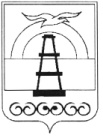 АДМИНИСТРАЦИЯ МУНИЦИПАЛЬНОГО ОБРАЗОВАНИЯ ГОРОДСКОЙ ОКРУГ «ОХИНСКИЙ»ПОСТАНОВЛЕНИЕот _______________								№ ________г. ОхаО внесении изменений в Устав муниципального казённого предприятия «Жилищно-коммунальное хозяйство» муниципального образования городской округ «Охинский», утвержденное постановлением администрации муниципального образования городской округ «Охинский» от 10.07.2020 № 477В соответствии с Федеральным законом от 14.11.2022 № 161-Фз «О государственных и муниципальных унитарных предприятиях», п. 11.1. Решения Собрания муниципального образования городской округ «Охинский» от 19.10.2023 № 7.3-5, руководствуясь ст. 42 Устава муниципального образования городской округ «Охинский»,ПОСТАНОВЛЯЮ:Внести в Устав муниципального казённого предприятия «Жилищно-коммунальное хозяйство» муниципального образования городской округ «Охинский», утвержденное постановлением администрации муниципального образования городской округ «Охинский» от 10.07.2020 № 477 следующее изменение:в пункте 1.2. раздела 1 слова «Комитета по управления муниципальным имуществом и экономике муниципального образования городской округ «Охинский» заменить словами «Администрации муниципального образования городской округ «Охинский»;2. Директору муниципального казённого предприятия «Жилищно-коммунальное хозяйство» муниципального образования городской округ «Охинский» И.С. Путятину обеспечить государственную регистрацию изменений в Устав в установленном законом порядке.3. Опубликовать настоящее постановление в газете «Сахалинский нефтяник» и разместить на официальном сайте администрации муниципального образования городской округ «Охинский» www.adm-okha.ru.3. Контроль за исполнением настоящего постановления возложить на председателя ликвидационной комиссии комитета по управлению муниципальным имуществом и экономике муниципального образования городской округ «Охинский» В.А. Дурнова.Глава муниципального образования городской округ «Охинский»Е.Н. Михлик